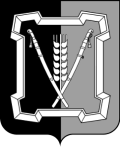 АДМИНИСТРАЦИЯ  КУРСКОГО  МУНИЦИПАЛЬНОГО  ОКРУГАСТАВРОПОЛЬСКОГО КРАЯП О С Т А Н О В Л Е Н И Е22 апреля 2024 г.	ст-ца Курская	             № 410 О внесении изменений в Положение о комиссии по соблюдению требований к служебному поведению муниципальных служащих, замещающих должности муниципальной службы в администрации Курского муниципального округа Ставропольского края, ее структурных подразделениях и территориальных органах, обладающих правами юридического лица, и урегулированию конфликта интересов, утвержденное постановлением администрации Курского муниципального округа Ставропольского края от 09 июня 2021 г. № 578 В соответствии с постановлением Губернатора Ставропольского края от 13 марта 2024 г. № 86 «О внесении изменений в Положение о комиссиях по соблюдению требований к служебному поведению государственных гражданских служащих Ставропольского края и урегулированию конфликта интересов, утвержденное постановлением Губернатора Ставропольского края от 30 августа 2010 г. № 449» администрация Курского муниципального округа Ставропольского краяПОСТАНОВЛЯЕТ:	1. Утвердить прилагаемые изменения, которые вносятся в Положение о комиссии по соблюдению требований к служебному поведению муниципальных служащих, замещающих должности муниципальной службы в администрации Курского муниципального округа Ставропольского края, ее структурных подразделениях и территориальных органах, обладающих правами юридического лица, и урегулированию конфликта интересов, утвержденное постановлением администрации Курского муниципального округа Ставропольского края от 09 июня 2021 г. № 578 «О комиссии по соблюдению требований к служебному поведению муниципальных служащих, замещающих должности муниципальной службы в администрации Курского муниципального округа Ставропольского края, ее структурных подразделениях и территориальных органах, обладающих правами юридического лица, и урегулированию конфликта интересов» (с изменениями, внесенными постановлением администрации Курского муниципального округа Ставропольского края от 19 июня 2023 г. № 619).	2	2. Отделу по организационным и общим вопросам администрации Курского муниципального округа Ставропольского края официально обна-родовать настоящее постановление на официальном сайте администрации Курского муниципального округа Ставропольского края в информацион-             но-телекоммуникационной сети «Интернет».3. Настоящее постановление вступает в силу со дня его официального обнародования на официальном сайте администрации Курского муници-пального округа Ставропольского края в информационно-телекоммуни-кационной сети «Интернет».Заместитель главы администрацииКурского муниципального округаСтавропольского края			                                              О.Н.СидоренкоИЗМЕНЕНИЯ,которые вносятся в Положение о комиссии по соблюдению требований к служебному поведению муниципальных служащих, замещающих должности муниципальной службы в администрации Курского муниципального округа Ставропольского края, ее структурных подразделениях и территориальных органах, обладающих правами юридического лица, и урегулированию конфликта интересов1. Подпункт «а» пункта 3 изложить в следующей редакции:«а) обеспечении соблюдения муниципальными служащими, замещающими должности муниципальной службы в администрации, ее структурных подразделениях (далее - муниципальные служащие), ограничений и запретов, требований о предотвращении или об урегулировании конфликта интересов, исполнения обязанностей, установленных Федеральным законом «О противодействии коррупции», другими федеральными законами в целях противодействия коррупции, законодательством Ставропольского края (далее - требования к служебному поведению и (или) требования об урегулировании конфликта интересов);».2. Пункт 13 дополнить подпунктом «е» следующего содержания:«е) уведомление муниципального служащего о возникновении не зависящих от него обстоятельств, препятствующих соблюдению требований к служебному поведению и (или) требований об урегулировании конфликта интересов.».3. Пункт 17 изложить в следующей редакции:«17. Уведомления, указанные в абзаце четвертом подпункта «б» и подпункте «е» пункта 13 настоящего Положения, рассматриваются отделом правового и кадрового обеспечения администрации, который осуществляет подготовку мотивированных заключений по результатам рассмотрения уведомлений.».4. Абзац первый пункта 18 изложить в следующей редакции: «18. При подготовке мотивированного заключения по результатам рассмотрения обращения, указанного в абзаце втором подпункта «б» пункта 13 настоящего Положения, или уведомлений, указанных в абзаце четвертом подпункта «б» и подпунктах «д» и «е» пункта 13 настоящего Положения, должностные лица отдела правового и кадрового обеспечения администрации имеют   право  проводить  собеседование  с  муниципальным  служащим, 2представившим соответствующее обращение или уведомление, получать от него письменные пояснения, а глава, первый заместитель главы администрации или заместитель главы администрации, специально на то уполномоченный, может направлять в установленном порядке запросы в государственные органы, органы местного самоуправления и заинтересованные организации, использовать государственную информационную систему в области  противодействия коррупции «Посейдон», в том числе для направления запросов.».5. В пункте 19:5.1. В подпункте «а» слова «подпункте «д» пункта 13» заменить словами «подпунктах «д» и «е» пункта 13»;5.2. Подпункт «в» изложить в следующей редакции:«в) мотивированный вывод по результатам предварительного рассмотрения обращений и уведомлений, указанных в абзацах втором и четвертом подпункта «б» и подпунктах «д» и «е» пункта 13 настоящего Положения, а также рекомендации для принятия одного из решений в соответствии с пунктами 29, 32, 33.1, 34 настоящего Положения или иного решения.».6. Пункт 23 изложить в следующей редакции:«23. Уведомления, указанные в подпунктах «д» и «е» пункта 13 настоящего Положения, как правило, рассматриваются на очередном (плановом) заседании комиссии.».7. В пункте 24 слова «подпунктом «б» пункта 13» заменить словами «подпунктами «б» и «е» пункта 13».8. В подпункте «а» пункта 25 слова «подпунктом «б» пункта 13» заменить словами «подпунктами «б» и «е» пункта 13».9. Дополнить пунктом 331 следующего содержания:«331. По итогам рассмотрения вопроса, указанного в подпункте «е» пункта 13 настоящего Положения, комиссия принимает одно из следующих решений:а) признать наличие причинно-следственной связи между возникновением не зависящих от муниципального служащего обстоятельств и невозможностью соблюдения им требований к служебному поведению и (или) требований об урегулировании конфликта интересов;б) признать отсутствие причинно-следственной связи между возникновением не зависящих от муниципального служащего обстоятельств и невозможностью соблюдения им требований к служебному поведению и (или) требований об урегулировании конфликта интересов.».10. Пункт 34 изложить в следующей редакции:	«34. По итогам рассмотрения вопросов, предусмотренных подпунктами «а», «б», «г», «д» и «е» пункта 13 настоящего Положения, и при наличии к тому оснований комиссия может принять иное решение, чем это предусмотрено  пунктами  28 - 331 и 35  настоящего  Положения.  Основания  и  мотивы 3принятия такого решения должны быть отражены в протоколе заседания комиссии.».Заместитель главы администрацииКурского муниципального округаСтавропольского края                                                                     О.В.БогаевскаяУТВЕРЖДЕНЫпостановлением администрации Курского муниципального округаСтавропольского краяот 22 апреля 2024 г. № 410